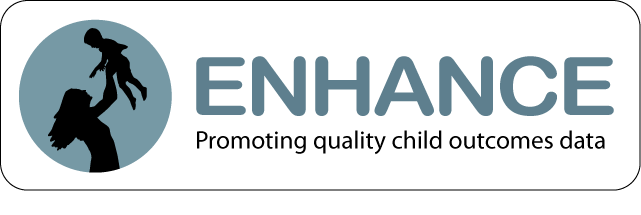 Project Objectives:Conduct a program of research to examine the validity of ratings generated by the Child Outcomes Summary (COS) process and identify conditions that reduce and support validity Revise the COS form and supporting materials based on study findingsIdentify a series of validity analyses that can feasibly be conducted in states to allow each state to examine the validity of its own COS data on an ongoing basisStatus of Studies to Test Validity Claims:*EI = Early intervention, ECSE = Early Childhood Special EducationParticipating States:Our sincere appreciation to the following 8 states for their participation and to the state staff for connecting us with the 36 local programsPart C:   		Illinois, Maine, Minnesota, New Mexico, North Carolina, Texas, VirginiaPart B Preschool:	Illinois, Maine, Minnesota, New Mexico, South Carolina, TexasWe also appreciate involvement of states in the state data study, although these states will not be publicly identified. Findings: Data from studies are being collected now. Some early analyses are underway, including a presentation on descriptive findings from the provider survey at a recent conference. In participating local programs, there is considerable variation in the amount and type of COSF training providers received and the approach for implementing the COSF process. 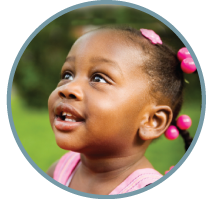 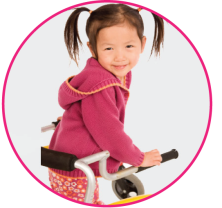 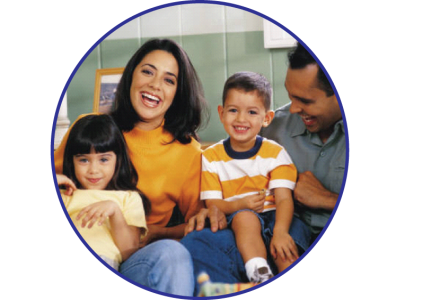 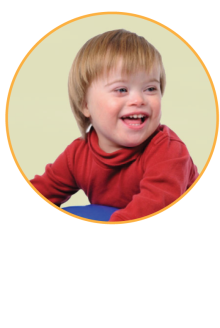 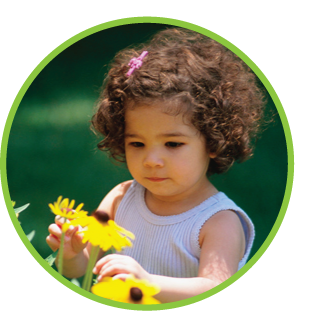 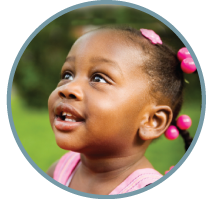 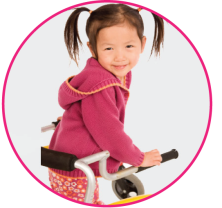 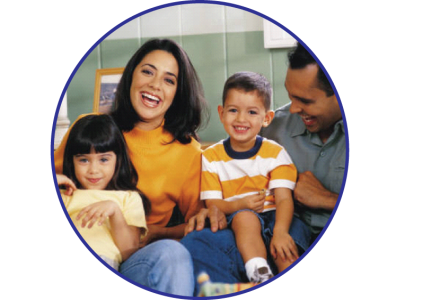 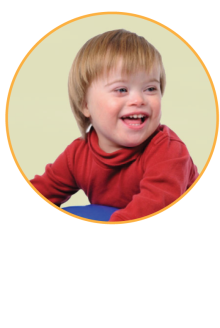 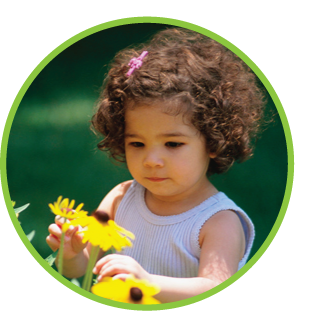 StudyFocusData SourceStatus/Timing1. Comparison with Child Assessments StudyInvestigate relationships between COSF ratings and the Battelle Developmental Inventory (BDI-2) and the Vineland Scales of Adaptive Behavior (Vineland-II) in children at program entry and again at program exit36 local programsEnrolling now, longitudinal until children exit program/district. Currently have completed:154 entry assessments: 96 EI, 58 ECSE                    63 exit assessments: 38 EI, 25 ECSEProjection: 165 entry,70 -100 exits            (stop assessing January 2014)2. Team Decision-Making StudyVideo team meetings where ratings are determined to examine if rating is consistent with information discussed, how ratings are applied, and impact of team members36 local programsCollecting data, coding videos.Currently have: 131 videos received79 EI, 52 ECSE; 86 entry, 45 exitsProjection: acquire 160-180 videos,         code 85 -100 videos3. Provider Survey Online survey of providers involved in COSF ratings about their experiences36 local programsSurvey completed with 856 providers in Spring 2012. Currently analyzing findings.4. Extant State Data StudyAnalyze statewide data patterns and relationships of COSF ratings with other variables to investigate consistency of validity claims across states.Extant data from interested statesRefined procedures with initial states. Gathering additional data that were recently submitted.Currently, data received from:9 Part B Preschool states               6 Part C states